توصيف مقرر  (   صرف3  )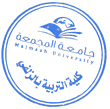 الكليةالتربية في الزلفيالتربية في الزلفيالتربية في الزلفيالقسم الأكاديمياللغة العربيةاللغة العربيةاللغة العربيةاسم المقررصرف3رمز المقررARB333المستوىالسادسعدد الساعات المعتمدة للمقرر2هدف المقررتعرف الطلبة  على تعريف المثنى والجمع  وكيفية تثنية  وجمع الاسم بأنواعه وأوزانه المختلفة، وكيفية تصغيره والنسب إليه.التفريق بين جمع التصحيح وجمع التكسير،  وبين جموع القلة و الكثرة.تعرف الطلبة  على تعريف المثنى والجمع  وكيفية تثنية  وجمع الاسم بأنواعه وأوزانه المختلفة، وكيفية تصغيره والنسب إليه.التفريق بين جمع التصحيح وجمع التكسير،  وبين جموع القلة و الكثرة.تعرف الطلبة  على تعريف المثنى والجمع  وكيفية تثنية  وجمع الاسم بأنواعه وأوزانه المختلفة، وكيفية تصغيره والنسب إليه.التفريق بين جمع التصحيح وجمع التكسير،  وبين جموع القلة و الكثرة.موضوعات المقررالتعريف بالمقرر وأهدافه.باب التثنية باب جمعي التصحيح (المذكر والمؤنث)جموع القلة جمع الكثرة التصغير، معناه، الغرض منه، فائدته، كيفيتهالنسبالتعريف بالمقرر وأهدافه.باب التثنية باب جمعي التصحيح (المذكر والمؤنث)جموع القلة جمع الكثرة التصغير، معناه، الغرض منه، فائدته، كيفيتهالنسبالتعريف بالمقرر وأهدافه.باب التثنية باب جمعي التصحيح (المذكر والمؤنث)جموع القلة جمع الكثرة التصغير، معناه، الغرض منه، فائدته، كيفيتهالنسبالمراجعالتبيان في تصريف الأسماء	محمد حسن كحيل	مطبعة السعادة	القاهرة،1978التبيان في تصريف الأسماء	محمد حسن كحيل	مطبعة السعادة	القاهرة،1978التبيان في تصريف الأسماء	محمد حسن كحيل	مطبعة السعادة	القاهرة،1978